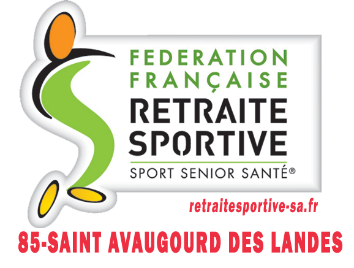 ACTIVITES  RS – VENDREDI 27  NOVEMBRE  2020PEINTRES ET PEINTURES - Solutions1-Mélanges de couleur2-Couleur chaude ou couleur froide (entoure les couleurs chaudes)Jaune, vert, bleu, orange, mauve, rouge3-Peintres – Tableau Van Gogh – Monet – Leonard de Vinci – Salvador DaliLa Joconde, La Montre molle, Les tournesols, Les Nymphéas4-Remue-Méninges sur les couleursExcellent… Attention difficile et pourtant cela paraît facile.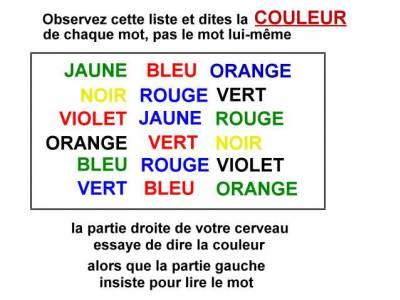 Rouge + blanc = roseJaune + rouge = orangeBleu + rouge = violetJaune + bleu = vertNoir + rouge = marron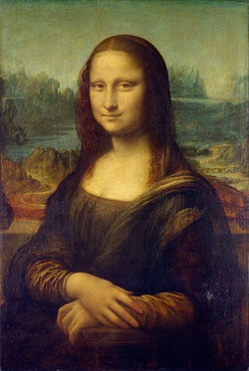 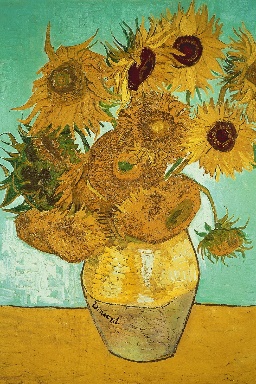 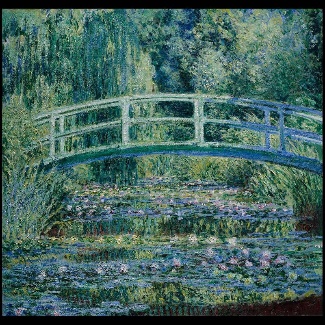 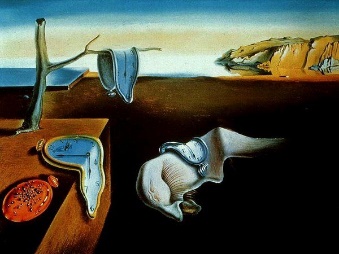 Léonard de VinciVan GoghMonetDaliLa JocondeLes tournesolsLes nymphéasLa Montre Molle